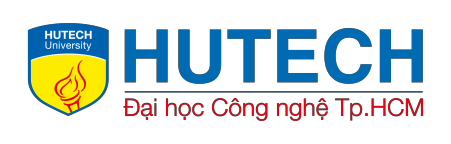 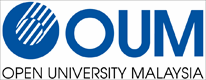 CHƯƠNG TRÌNH ĐÀO TẠOTHẠC SỸ QUẢN TRỊ KINH DOANH QUỐC TẾ - KHÓA 22 ĐẠI HỌC MỞ MALAYSIA (OUM)Giấy phép số 2620/QĐ-BGDĐTSƠ LƯỢC VỀ OUMVào năm 2000, Bộ trưởng giáo dục Malaysia lãnh đạo dự án thành lập trường Đại học mở Malaysia. OUM chính thức được thành lập và hoạt động vào ngày 26 tháng 8 năm 2002 bởi Thủ tướng chính phủ Malaysia, ngài Mahathir Mohamad. Đến nay, OUM được đánh giá là một trong 7 trường Đại học hàng đầu của Malaysia về chất lượng đào tạo và nghiên cứu với đông đảo sinh viên quốc tế theo học ở tất cả các bậc đào tạo từ cử nhân, kỹ sư đến thạc sỹ, tiến sỹ. OUM được đánh giá là nơi đào tạo đội ngũ chuyên môn chất lượng cao cho Malaysia và Quốc tế.ĐẶC ĐIỂM CỦA CHƯƠNG TRÌNHChương trình do trường Đại học Mở Malaysia xây dựng theo chuẩn đào đạo MBA của vương quốc Anh và Hoa Kỳ;Chương trình do các giáo sư, tiến sỹ của Đại học Mở Malaysia và Đại học Công nghệ (HUTECH) trực tiếp giảng dạy;Ngôn ngữ giảng dạy: tiếng Anh;Tài liệu học tập: do Đại học Mở Malaysia biên soạn được thiết kế dễ hiểu, tiện lợi cho người học chương trình;Phương pháp giảng dạy chú trọng thực tiễn giúp học viên giải quyết mọi khó khăn trong công việc thực tế;Cấu trúc chương trình: gồm 14 môn học theo dạng tín chỉ và một luận văn tốt nghiệp.Học viên sẽ có 60% điểm trên từng môn học thông qua các bài luận, nghiên cứu hoặc các buổi thuyết trình (làm theo nhóm), 40% còn lại thông qua bài thi kết thúc môn học;Sĩ số lớp có giới hạn, lớp học được trang bị đầy đủ máy lạnh, máy chiếu, trang thiết bị dạy và học hiện đại khác;Nội dung chương trình đào tạo:THỜI GIAN HỌC VÀ HỌC PHÍ1.   Thời gian:  1,5 năm (5 học kỳ)ĐỊA ĐIỂM HỌCTRƯỜNG ĐẠI HỌC CÔNG NGHỆ TP.HCM (HUTECH)475A Điện Biên Phủ, Phường 25, Quận Bình Thạnh, TP.HCMVĂN BẰNGBằng Thạc sỹ Quản Trị Kinh Doanh quốc tế do trường Đại học Mở Malaysia cấp, được cơ quan kiểm định chất lượng Bộ giáo dục Malaysia công nhận, có giá trị quốc tế và được Bộ GD-ĐT Việt Nam công nhận.THỜI HẠN NỘP HỒ SƠ KHÓA 22	:  15/10/2016ĐỐI TƯỢNG DỰ TUYỂNTốt nghiệp đại học.HỒ SƠ ĐĂNG KÝ DỰ TUYỂNĐơn xin nhập học (mẫu OUM)3 bản sao Bằng tốt nghiệp Đại học + 3 bảng điểm (công chứng) 3).  2 bản sao CMND/Passport (công chứng)4).  6 ảnh 3x4 nền trắngKính mời Anh/Chị ghé thăm facebook và website của Viện đào tạo quốc tế HUTECH để tìm hiểu thêm các chương trình đào tạo và các hoạt động phong trào dành cho sinh viên quốc tế:Facebook: https://www.facebook.com/Hutech.InternationalWebsite: http://www.hutech.edu.vn/quocte Thông tin liên hệ chương trình:TRƯỜNG ĐẠI HỌC CÔNG NGHỆ TP.HCM (HUTECH)Viện Đào Tạo Quốc Tế HUTECH475A Điện Biên Phủ, P. 25, Q. Bình Thạnh, TP.HCM Website: www.hutech.edu.vn/quocteĐT: (08) 5445 1111 – Hotline: 0120 391 2205MÔN HỌCTÍN CHỈ1.   Managerial Economics32.   Information Technology for Managers33.   Marketing Management34.   Managerial Finance35.   Business Law36.   Accounting for Business Decision Making37. Human Resource Management38. Marketing Strategy39. Corporate Finance310.   Organization and Business Management311.   Strategic Management312. Entrepreneurship313. New Venture Development314.   Business Research Methods315. Master’s Project3HỌC PHÍVNĐNgay khi nhận được thông báo nhập học40.000.000Trước khi sang học kỳ 240.000.000Trước khi sang học kỳ 319.000.000TỔNG CỘNG99.000.000